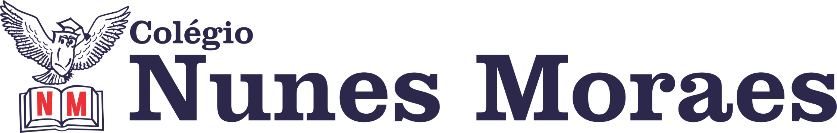 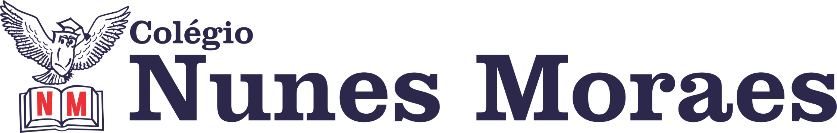 DIA: 23 DE JUNHO DE 2020 - 1°ANO E.F1ªAULA: MATEMÁTICA Componente Curricular: Matemática Objeto de conhecimento: Tabela  Aprendizagens essenciais: Interpretar a tabela e reproduzir dados nas mesmas. Olá, querido(a) aluno(a)!Hoje, você vai estudar usando um roteiro de estudo. Mas o que é um roteiro de estudo? É um passo a passo pensado para te auxiliar a estudar o assunto da aula em vídeo de uma maneira mais organizada. Fique ligado!O roteiro a seguir é baseado no modelo de ensino à distância, em que você vai estudar usando seu livro de matemática, aula em vídeo e WhatsAppLink da aula: https://youtu.be/NQLG9F9OChwPasso 1 Trabalhar a tabela presente na página: 54, explicando o conteúdo. Passo 2 Explorar gráfico do Joãozinho. Obs: não haverá atividade para casa .                       Um abraço, e até a próxima!2ª AULA: NATUREZA E SOCIEDADE Componente Curricular: Natureza e Sociedade Objeto de Conhecimento: Estudo da tirinha sobre: dia e noite Estudo da tirinha: Ontem, hoje amanhã Aprendizagens essenciais: Por meio de diálogos e exemplos, explicar as mudanças de horário de dia e noite. Olá, querido(a) aluno(a)!Hoje, você vai estudar usando um roteiro de estudo. Mas o que é um roteiro de estudo? É um passo a passo pensado para te auxiliar a estudar o assunto da aula em vídeo de uma maneira mais organizada.Fique ligado!O roteiro a seguir é baseado no modelo de ensino à distância, em que você vai estudar usando seu livro de Natureza e Sociedade, aula em vídeo e WhatsApp.Link da aula: https://youtu.be/PTL-rlFmRy8Passo 1 Fazer leitura da tirinha na página: 45 e explicar atividade. Passo 2 Fazer leitura da tirinha na página: 46 e explicar a atividade. Obs: não haverá atividade de casa ❤️❤️❤️          Um abraço, e até a próxima!3ª AULA: PORTUGUÊS Componente Curricular: Português Objeto de conhecimento: Estudando a capa do livro, aprendendo a interpretar recursos gráficos presentes na capa para supor do que se trata a história, entre o título e nome do autor. Aprendizagens essenciais: saber identificar por meio dos recursos gráficos presentes na capa de um livro, que aquilo pode trazer informações sobre o próprio conteúdo do mesmo. Identificar também o título do livro e nome do autor. Olá, querido(a) aluno(a)!Hoje, você vai estudar usando um roteiro de estudo. Mas o que é um roteiro de estudo? É um passo a passo pensado para te auxiliar a estudar o assunto da aula em vídeo de uma maneira mais organizada. Fique ligado!O roteiro a seguir é baseado no modelo de ensino à distância, em que você vai estudar usando seu livro de Português , aula em vídeo e WhatsApp.Link da aula: https://youtu.be/BIZ0WPbDEZwPasso 1 Trabalhar a capa do livro presente na página 71. Fazer comentários sobre isso na vídeo aula. Passo 2 Trabalhar a explicação da atividade presente na página: 72. Obs: não haverá atividade para casa.                              Um abraço, e até a próxima!